Название работыФамилия И.О., Фамилия И.О., Фамилия И.О.класс, школаРуководитель проекта: учитель химии Фамилия И.О., Место работыгород, страна участниковТекст тезисов, текст тезисов, текст тезисов, текст тезисов, текст тезисов, текст тезисов, текст тезисов, текст тезисов, текст тезисов, текст тезисов, текст тезисов, текст тезисов, текст тезисов, текст тезисов, текст тезисов, текст тезисов, текст тезисов, текст тезисов, текст тезисов, текст тезисов, текст тезисов, текст тезисов, текст тезисов, текст тезисов, текст тезисов, текст тезисов, текст тезисов, текст тезисов, текст тезисов, текст тезисов, текст тезисов, текст тезисов, текст тезисов, текст тезисов, текст тезисов, текст тезисов, текст тезисов, текст тезисов, текст тезисов, текст тезисов, текст тезисов, текст тезисов, текст тезисов, текст тезисов, текст тезисов, текст тезисов, текст тезисов, текст тезисов, текст тезисов, текст тезисов, текст тезисов, текст тезисов, текст тезисов, текст тезисов, текст тезисов, текст тезисов, текст тезисов, текст тезисов, текст тезисов, текст тезисов, текст тезисов, текст тезисов, текст тезисов, текст тезисов, текст тезисов, текст тезисов, текст тезисов, текст тезисов, текст тезисов, текст тезисов, текст тезисов, текст тезисов, текст тезисов, текст тезисов, текст тезисов, текст тезисов, текст тезисов, текст тезисов, текст тезисов, текст тезисов, текст тезисов, текст тезисов, текст тезисов, текст тезисов, текст тезисов, текст тезисов, текст тезисов, текст тезисов, текст тезисов, текст тезисов, текст тезисов, текст тезисов, текст тезисов, текст тезисов, текст тезисов, текст тезисов, текст тезисов, текст тезисов, текст тезисов, текст тезисов, текст тезисов, текст тезисов, текст тезисов, текст тезисов, текст тезисов, текст тезисов, текст тезисов, текст тезисов, текст тезисов, текст тезисов, текст тезисов, текст тезисов, текст тезисов, тезисов, текст тезисов, текст тезисов, текст тезисов, текст тезисов, текст тезисов тезисов, текст тезисов, текст тезисов, текст тезисов, текст тезисов, текст тезисов тезисов, текст тезисов, текст тезисов, текст тезисов, текст тезисов, текст тезисов тезисов, текст тезисов, текст тезисов, текст тезисов, текст тезисов, текст тезисов тезисов, текст тезисов, текст тезисов, текст тезисов, текст тезисов, текст тезисов тезисов, текст тезисов, текст тезисов, текст тезисов, текст тезисов, текст тезисов тезисов, текст тезисов, текст тезисов, текст тезисов, текст тезисов, текст тезисов тезисов, текст тезисов, текст тезисов, текст тезисов, текст тезисов, текст тезисов тезисов, текст тезисов, текст тезисов, текст тезисов, текст тезисов, текст тезисов, текст тезисов, текст тезисов, текст тезисов, текст тезисов, текст тезисов, текст тезисов, текст тезисов, текст тезисов, текст тезисов, текст тезисов, текст тезисов, текст тезисов, текст тезисов, текст тезисов, текст тезисов, текст тезисов, текст тезисов, текст тезисов, текст тезисов, текст тезисов, текст тезисов, текст тезисов, текст тезисов, текст тезисов, текст тезисов, текст тезисов, текст тезисов, текст тезисов, текст тезисов, текст тезисов, текст тезисов, текст тезисов, текст тезисов, текст тезисов, текст тезисов, текст тезисов, текст тезисов, текст тезисов, текст тезисов, текст тезисов,  текст тезисов.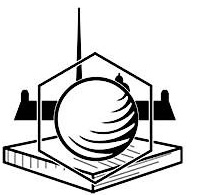 Рис.1. Пример оформления иллюстративного материала в тексте тезисов[1] Основы катализа: учебное пособие/ Б. В. Романовский.  — 175 с.— М.: Лаборатория знаний, 2017. — (Учебник для высшей школы).[2] N. V. Rostovskii, J. O. Ruvinskaya, M. S. Novikov, A. F. Khlebnikov, I. A. Smetanin, A. V. Agafonova J. Org. Chem. 2017, 82, 256−268.